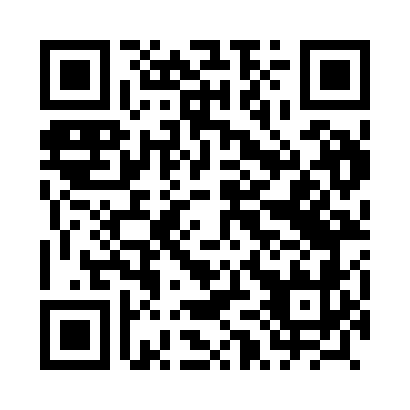 Prayer times for Marianek, PolandWed 1 May 2024 - Fri 31 May 2024High Latitude Method: Angle Based RulePrayer Calculation Method: Muslim World LeagueAsar Calculation Method: HanafiPrayer times provided by https://www.salahtimes.comDateDayFajrSunriseDhuhrAsrMaghribIsha1Wed2:465:1312:385:458:0410:212Thu2:425:1212:385:468:0610:243Fri2:395:1012:385:478:0710:274Sat2:355:0812:385:488:0910:305Sun2:325:0612:385:498:1110:336Mon2:285:0412:385:508:1210:367Tue2:245:0312:385:518:1410:408Wed2:235:0112:385:528:1510:439Thu2:234:5912:385:538:1710:4510Fri2:224:5812:385:548:1810:4611Sat2:214:5612:385:558:2010:4612Sun2:214:5512:385:568:2110:4713Mon2:204:5312:385:568:2310:4714Tue2:194:5212:385:578:2410:4815Wed2:194:5012:385:588:2610:4916Thu2:184:4912:385:598:2710:4917Fri2:184:4712:386:008:2910:5018Sat2:174:4612:386:018:3010:5119Sun2:174:4512:386:028:3210:5120Mon2:164:4312:386:028:3310:5221Tue2:164:4212:386:038:3410:5322Wed2:154:4112:386:048:3610:5323Thu2:154:4012:386:058:3710:5424Fri2:154:3912:386:068:3810:5425Sat2:144:3712:386:068:4010:5526Sun2:144:3612:386:078:4110:5627Mon2:134:3512:396:088:4210:5628Tue2:134:3412:396:098:4310:5729Wed2:134:3412:396:098:4410:5730Thu2:134:3312:396:108:4610:5831Fri2:124:3212:396:118:4710:59